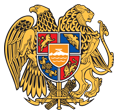 ՀԱՅԱՍՏԱՆԻ ՀԱՆՐԱՊԵՏՈՒԹՅՈՒՆ 
ՏԱՎՈՒՇԻ ՄԱՐԶ
ԴԻԼԻՋԱՆ ՀԱՄԱՅՆՔ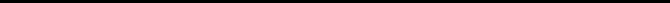 01 նոյեմբեր 2018թ.ԱՐՁԱՆԱԳՐՈՒԹՅՈՒՆ N 17
ԱՎԱԳԱՆՈՒ ԱՐՏԱՀԵՐԹ ՆԻՍՏԻՀամայնքի ավագանու նիստին ներկա էին ավագանու 8 անդամներ:Բացակա էին` Ռազմիկ Բալինյանը, Սամվել Դավթյանը, Արթուր Թամրազյանը, Վարդան Մնացականյանը, Վարդան Մուկուչյանը, Դավիթ Սարգսյանը, Գեվորգ ՍողոմոնյանըՀամայնքի ղեկավարի հրավերով ավագանու նիստին մասնակցում էին`
Արմեն Մակարյան, Գեվորգ Թամրազյան, Արարատ Թամրազյան, Գեվորգ Ամիրխանյան, Գագիկ Շահնազարյան, Վարդան Գրիգորյան, Գրիգոր Գեվորգյան, Սարգիս Պողոսյան, Պապիկ Թամամյան, Ալբերտ Սիմոնյան, Արման Մեհրաբյան, Արմենակ Հովհաննիսյան, Գոհար Դավթյան, Սուրեն Ամյան, Աշոտ ԹամրազյանՆիստը վարում էր  ՀՀ Դիլիջան համայնքի ղեկավար` Արմեն ՍանթրոսյանըՆիստը արձանագրում էր ՀՀ Դիլիջանի համայնքապետարանի աշխատակազմի քարտուղար ` Արա ՄարտիրոսյանըԼսեցին
ՀԱՄԱՅՆՔԻ ԱՎԱԳԱՆՈՒ ՆԻՍՏԻ ՕՐԱԿԱՐԳԸ ՀԱՍՏԱՏԵԼՈՒ ՄԱՍԻՆ /Զեկ. ԱՐՄԵՆ ՍԱՆԹՐՈՍՅԱՆ/ Ղեկավարվելով «Տեղական ինքնակառավարման մասին»  օրենքի 14-րդ հոդվածի  6-րդ մասի պահանջներով` համայնքի ավագանին  որոշում է.            Հաստատել համայնքի ավագանու նիստի հետևյալ օրակարգը.1. Գույքի օտարման մասին:
Զեկ. Ա.Սանթրոսյան
2. Դիլիջան համայնքի Դիլիջան քաղաքի Կամոյի փողոցի թիվ 142/1 հասցեի 481.0քմ հողամասն ընդլայնման կարգով օտարելու համաձայնություն տալու մասին:
Զեկ. Ա. Սանթրոսյան
3.Դիլիջան համայնքի Դիլիջան քաղաքի Հակոբջանյան փողոցի թիվ 29/1 հասցեի 413.0քմ հողամասն ընդլայնման կարգով օտարելու համաձայնություն տալու մասին:
Զեկ. Ա.Սանթրոսյան
 4. Դիլիջան համայնքի Դիլիջան քաղաքի Շարամբեյան փողոցի թիվ 40/5 հասցեի 325.0քմ հողամասն ընդլայնման կարգով օտարելու համաձայնություն տալու մասին:
Զեկ. Ա.Սանթրոսյան 
5. Դիլիջան համայնքի Դիլիջան քաղաքի Խորհուրդների փողոցի թիվ 23/4 հասցեի 398.0քմ հողամասն ընդլայնման կարգով օտարելու համաձայնություն տալու մասին:
Զեկ. Ա.Սանթրոսյան
6. Դիլիջան համայնքի ղեկավարի 2019թ. վարձատրության չափի մասին:
Զեկ. Ա.Սանթրոսյան
7.  Հայաստանի Հանրապետության Տավուշի մարզի Դիլիջանի համայնքապետարանի աշխատակազմի կառուցվածքը, աշխատակիցների թվաքանակը, հաստիքացուցակը և պաշտոնային դրույքաչափերը հաստատելու մասին:
Զեկ. Ա. Սանթրոսյան
8. Դիլիջանի համայնքի ենթակայության ոչ առևտրային կազմակերպությունների աշխատակիցների թվաքանակը, հաստիքացուցակը և պաշտոնային դրույքաչափերը հաստատելու մասին:
Զեկ. Ա. Սանթրոսյան
9. Դիլիջան համայնքի Աղավնավանք գյուղի 3-րդ փողոցի թիվ 16/1 հասցեի 95.0քմ հողամասն ընդլայնման կարգով օտարելու համաձայնություն տալու մասին:
Զեկ. Ա. Սանթրոսյան
10. Դիլիջան համայնքի տարածքում 2019թ. համար տեղական տուրքերի և վճարների գոտիավորման և դրույքաչափերի սահմանման նախագծին հավանություն տալու մասին:
Զեկ. Ա.Սանթրոսյան
11. Դիլիջան համայնքի մանկապարտեզների մեկ սանին հասանելիք սննդի նվազագույն չափ սահմանելու մասին:
Զեկ. Ա.Սանթրոսյան
12. Դիլիջան համայնքի ենթակայության նախադպրոցական կազամկերպությունների տարիքային խմբերի մասին:
Զեկ. Ա.Սանթրոսյան
13. Դիլիջան համայնքի Դիլիջան քաղաքի Կամոյի փողոցի թիվ 145/1 հասցեի 693.0քմ հողամասն ընդլայնման կարգով օտարելու համաձայնություն տալու մասին:
Զեկ. Ա. Սանթրոսյան
14. Դիլիջան համայնքի Դիլիջան քաղաքի Մյասնիկյան փողոցի <<Ռոտոնդո>> սրճարանի հարակից տարածքում,  քաղ. Ժորա Սագարյանին վարձակալության իրավունքով տրամադրված 114.0քմ հողամասն ուղղակի վաճառքի ձևով օտարելու համաձայնություն տալու մասին:
Զեկ. Ա.Սանթրոսյան
15. Դիլիջանի համայնքի սեփականությունը հանդիսացող Բնակավայրերի հողերից 3393.0քմ ընդհանուր մակերեսով թվով 7 հողամասերը, Արդյունաբերության, ընդերքօգտագործման և այլ արտադրական նշանակության հողերից 1000.0քմ մակերեսով հողամասը և Գյուղատնտեսական նշանակության հողերից 117457.0քմ ընդհանուր մակերեսով թվով 4 հողամասերը աճուրդի միջոցով օտարելու համաձայնություն տալու, ինչպես նաև մեկնարկային գները հաստատելու մասին:
Զեկ. Ա.Սանթրոսյան
16. Դիլիջան համայնքի սեփականությունը հանդիսացող Հատուկպահպանվող տարածքների հողերից 5000.0քմ մակերեսով հողամասը կրկնամրցույթի միջոցով, վարձակալության իրավունքով տրամադրելու համաձայնություն տալու, ինչպես նաև հողամասի վարձակալության իրավունքի տարեկան վճարի մեկնարկային գինը հաստատելու մասին:
Զեկ. Ա. Սանթրոսյան
17. «Ասեթ քոնթրոլ քամփնի» փակ բաժնետիրական ընկերությանը վարձակալության իրավունքով տրամադրված,  Դիլիջան համայնքի Դիլիջան քաղաքի Մաքսիմ Գորկու փողոցի թիվ 23/5 հասցեի 3.0հա հողամասն ուղղակի վաճառքի ձևով օտարելու համաձայնություն տալու մասին:
Զեկ. Ա. Սանթրոսյան
18. <<Ասեթ քոնթրոլ քամփնի>> փակ բաժնետիրական ընկերությանը վարձակալության իրավունքով տրամադրված, Դիլիջան համայնքի Դիլիջան քաղաքի Մաքսիմ Գորկու փողոցի թիվ 23/6 հասցեի 1.2 հա հողամասն ուղղակի վաճառքի ձևով օտարելու համաձայնություն տալու մասին:
Զեկ. Ա. Սանթրոսյան
19. <<Ասեթ քոնթրոլ քամփնի>> փակ բաժնետիրական ընկերությանը վարձակալության իրավունքով տրամադրված, Դիլիջան համայնքի Դիլիջան քաղաքի Մաքսիմ Գորկու փողոցի թիվ 23/7 հասցեի 2.41հա հողամասն ուղղակի վաճառքի ձևով օտարելու համաձայնություն տալու մասին:
Զեկ. Ա. Սանթրոսյան 
20. Դիլիջանի համայնքի բյուջեի վարչական մասից ֆինանսավորում կատարելու մասին:
Զեկ.Ա. ՍանթրոսյանՈրոշումն ընդունված է. /կցվում է որոշում N 107-Ա/Լսեցին
ԳՈՒՅՔԻ ՕՏԱՐՄԱՆ ՄԱՍԻՆ /Զեկ. ԱՐՄԵՆ ՍԱՆԹՐՈՍՅԱՆ/Դիլիջան համայնքի ղեկավարը առաջարկություն է ներկայացրել՝ համայնքի Այգեստան  փողոցի թիվ 2Ա շենքի թիվ 10, մեկ սենյականոց բնակարանն ուղղակի վաճառքի միջոցով  վարձակալին օտարելու մասին:
    Ղեկավարվելով «Տեղական ինքնակառավարման մասին»  օրենքի 18-րդ հոդվածի  1-ին մասի 21-րդ կետի պահանջներով՝ համայնքի ավագանին որոշում է.    Տալ համաձայնություն համայնքի սեփականություն հանդիսացող Այգեստան փողոցի թիվ 2Ա շենքի թիվ 10, մեկ սենյականոց՝ 40,9ք.մ. ընդհանուր մակերեսով բնակարանը, վարձակալին ուղղակի վաճառքի ձևով, 61350 դրամով (մեկ քառակուսի մետրի համար սահմանելով 1500 դրամ) օտարելու մասին համայնքի ղեկավարի առաջարկությանը:Որոշումն ընդունված է. /կցվում է որոշում N 108-Ա/Լսեցին
ԴԻԼԻՋԱՆ ՀԱՄԱՅՆՔԻ ԴԻԼԻՋԱՆ ՔԱՂԱՔԻ ԿԱՄՈՅԻ ՓՈՂՈՑԻ ԹԻՎ 142/1 ՀԱՍՑԵԻ 481.0ՔՄ ՀՈՂԱՄԱՍՆ ԸՆԴԼԱՅՆՄԱՆ ԿԱՐԳՈՎ ՕՏԱՐԵԼՈՒ ՀԱՄԱՁԱՅՆՈՒԹՅՈՒՆ ՏԱԼՈՒ ՄԱՍԻՆ /Զեկ. ԱՐՄԵՆ ՍԱՆԹՐՈՍՅԱՆ/Դիլիջան համայնքի ղեկավարին է դիմել քաղ. Նորայր Ասքանազի Բաբաջանյանը՝ Դիլիջան համայնքի Դիլիջան քաղաքի Կամոյի փողոցի թիվ 142 հասցեի, իրեն սեփականության իրավունքով պատկանող բնակելի տան սպասարկման 1257.0քմ հողամասին կից գտնվող /Կամոյի փողոցի թիվ 142/1 հասցեի/ 481.0քմ մակերեսով հողամասը ընդլայնման կարգով իրեն օտարելու խնդրանքով: 
Դիլիջանի համայնքապետարանի քաղաքաշինության և հողօգտագործման հարցերի հանձնաժողովը նշում է, որ նշված 481.0քմ հողամասը չի համարվում Հայաստանի Հանրապետության Հողային օրենսգրքի 60 հոդվածով առաջադրված հողամաս, չի գտնվում ինժեներա-տրանսպորտային օբյեկտների օտարման կամ անվտանգության գոտիներում, չի սահմանափակում այլ անձանց իրավունքները, գտնվում է Բնակավայրերի հողերի տարածագնահատման տասներորդ գոտում: 
Դիլիջանի համայնքի ղեկավարն առաջարկություն է ներկայացրել համայնքի ավագանուն, Դիլիջան համայնքի Դիլիջան քաղաքի Կամոյի փողոցի թիվ 142/1 հասցեի 481.0քմ հողամասն ուղղակի վաճառքի ձևով, ընդլայնման կարգով, 597402 /հինգ հարյուր իննսունյոթ հազար չորս հարյուր երկու/ դրամ արժեքով օտարել քաղ. Նորայր Բաբաջանյանին:
Ղեկավարվելով <<Տեղական ինքնակառավարման մասին>> օրենքի 18-րդ հոդվածի 1-ին մասի 21-րդ կետի դրույթներով՝ համայնքի ավագանին որոշում է.
 1. Տալ համաձայնություն Դիլիջան համայնքի Դիլիջան քաղաքի Կամոյի փողոցի թիվ 142/1 հասցեի 481.0քմ հողամասն, ընդլայնման կարգով, ուղղակի վաճառքի ձևով, 597402 /հինգ հարյուր իննսունյոթ հազար չորս հարյուր երկու/ դրամ արժեքով, քաղ. Նորայր Բաբաջանյանին օտարելու մասին համայնքի ղեկավարի առաջարկությանը: 
2. Սույն որոշումն ուժի մեջ է մտնում պաշտոնական հրապարակման օրվան հաջորդող օրը:Որոշումն ընդունված է. /կցվում է որոշում N 109-Ա/Լսեցին
ԴԻԼԻՋԱՆ ՀԱՄԱՅՆՔԻ ԴԻԼԻՋԱՆ ՔԱՂԱՔԻ ՀԱԿՈԲՋԱՆՅԱՆ ՓՈՂՈՑԻ ԹԻՎ 29/1 ՀԱՍՑԵԻ 413.0ՔՄ ՀՈՂԱՄԱՍՆ ԸՆԴԼԱՅՆՄԱՆ ԿԱՐԳՈՎ ՕՏԱՐԵԼՈՒ ՀԱՄԱՁԱՅՆՈՒԹՅՈՒՆ ՏԱԼՈՒ ՄԱՍԻՆ /Զեկ. ԱՐՄԵՆ ՍԱՆԹՐՈՍՅԱՆ/Դիլիջան համայնքի ղեկավարին է դիմել քաղ. Գագիկ Սերյոժայի Մանուկյանը՝ Դիլիջան համայնքի Դիլիջան քաղաքի Հակոբջանյան փողոցի թիվ 29 հասցեի, իրեն սեփականության իրավունքով պատկանող բնակելի տան սպասարկման 500.0քմ հողամասին կից գտնվող /Հակոբջանյան փողոցի թիվ 29/1 հասցեի/ 413.0քմ մակերեսով հողամասը ընդլայնման կարգով իրեն օտարելու խնդրանքով: 
Դիլիջանի համայնքապետարանի քաղաքաշինության և հողօգտագործման հարցերի հանձնաժողովը նշում է, որ նշված 413.0քմ հողամասը չի համարվում Հայաստանի Հանրապետության Հողային օրենսգրքի 60 հոդվածով առաջադրված հողամաս, չի գտնվում ինժեներա-տրանսպորտային օբյեկտների օտարման կամ անվտանգության գոտիներում, չի սահմանափակում այլ անձանց իրավունքները, գտնվում է Բնակավայրերի հողերի տարածագնահատման տասներորդ գոտում: 
Դիլիջանի համայնքի ղեկավարն առաջարկություն է ներկայացրել համայնքի ավագանուն, Դիլիջան համայնքի Դիլիջան քաղաքի Հակոբջանյան փողոցի թիվ 29/1 հասցեի 413.0քմ հողամասն ուղղակի վաճառքի ձևով, ընդլայնման կարգով, 512946 /հինգ հարյուր տասներկու հազար ինը հարյուր քառասունվեց/ դրամ արժեքով օտարել քաղ. Գագիկ Մանուկյանին:
Ղեկավարվելով <<Տեղական ինքնակառավարման մասին>> օրենքի 18-րդ հոդվածի 1-ին մասի 21-րդ կետի դրույթներով՝ համայնքի ավագանին որոշում է.
 1. Տալ համաձայնություն Դիլիջան համայնքի Դիլիջան քաղաքի Հակոբջանյան փողոցի թիվ 29/1 հասցեի 413.0քմ հողամասն, ընդլայնման կարգով, ուղղակի վաճառքի ձևով, 512946 /հինգ հարյուր տասներկու հազար ինը հարյուր քառասունվեց/ դրամ արժեքով, քաղ. Գագիկ Մանուկյանին օտարելու մասին համայնքի ղեկավարի առաջարկությանը: 
2. Սույն որոշումն ուժի մեջ է մտնում պաշտոնական հրապարակման օրվան հաջորդող օրը:Որոշումն ընդունված է. /կցվում է որոշում N 110-Ա/Լսեցին
ԴԻԼԻՋԱՆ ՀԱՄԱՅՆՔԻ ԴԻԼԻՋԱՆ ՔԱՂԱՔԻ ՇԱՐԱՄԲԵՅԱՆ ՓՈՂՈՑԻ ԹԻՎ 40/5 ՀԱՍՑԵԻ 325.0ՔՄ ՀՈՂԱՄԱՍՆ ԸՆԴԼԱՅՆՄԱՆ ԿԱՐԳՈՎ ՕՏԱՐԵԼՈՒ ՀԱՄԱՁԱՅՆՈՒԹՅՈՒՆ ՏԱԼՈՒ ՄԱՍԻՆ /Զեկ. ԱՐՄԵՆ ՍԱՆԹՐՈՍՅԱՆ/Դիլիջան համայնքի ղեկավարին են դիմել քաղաքացիներ Լարիսա Միքաելի Միքաելյանը և Լուսինե Էդուարդի Մկրտումյանը՝ Դիլիջան համայնքի Դիլիջան քաղաքի Շարամբեյան փողոցի թիվ 40/2 հասցեի, իրենց համատեղ սեփականությունը հանդիսացող բնակելի տան սպասարկման 490.0քմ հողամասին կից գտնվող /Շարամբեյան փողոցի թիվ 40/5 հասցեի/ 325.0քմ մակերեսով հողամասը ընդլայնման կարգով իրենց օտարելու խնդրանքով: 
Դիլիջանի համայնքապետարանի քաղաքաշինության և հողօգտագործման հարցերի հանձնաժողովը նշում է, որ նշված 490.0քմ հողամասը չի համարվում Հայաստանի Հանրապետության Հողային օրենսգրքի 60 հոդվածով առաջադրված հողամաս, չի գտնվում ինժեներա-տրանսպորտային օբյեկտների օտարման կամ անվտանգության գոտիներում, չի սահմանափակում այլ անձանց իրավունքները, գտնվում է Բնակավայրերի հողերի տարածագնահատման իններորդ գոտում: 
Դիլիջանի համայնքի ղեկավարն առաջարկություն է ներկայացրել համայնքի ավագանուն, Դիլիջան համայնքի Դիլիջան քաղաքի Շարամբեյան փողոցի թիվ 40/5 հասցեի 325.0քմ հողամասն ուղղակի վաճառքի ձևով, ընդլայնման կարգով, 622050 /վեց հարյուր քսաներկու հազար հիսուն/ դրամ արժեքով օտարել քաղաքացիներ Լարիսա Միքաելի Միքաելյանին և Լուսինե Էդուարդի Մկրտումյանին:
Ղեկավարվելով <<Տեղական ինքնակառավարման մասին>> օրենքի 18-րդ հոդվածի 1-ին մասի 21-րդ կետի դրույթներով՝ համայնքի ավագանին որոշում է.1. Տալ համաձայնություն Դիլիջան համայնքի Դիլիջան քաղաքի Շարամբեյան փողոցի թիվ 40/5 հասցեի 325.0քմ հողամասն, ընդլայնման կարգով, ուղղակի վաճառքի ձևով, 622050 /վեց հարյուր քսաներկու հազար հիսուն/ դրամ արժեքով, քաղ. Լարիսա Միքաելյանին օտարելու մասին համայնքի ղեկավարի առաջարկությանը: 
2. Սույն որոշումն ուժի մեջ է մտնում պաշտոնական հրապարակման օրվան հաջորդող օրը:Որոշումն ընդունված է. /կցվում է որոշում N 111-Ա/Լսեցին
ԴԻԼԻՋԱՆ ՀԱՄԱՅՆՔԻ ԴԻԼԻՋԱՆ ՔԱՂԱՔԻ ԽՈՐՀՈՒՐԴՆԵՐԻ ՓՈՂՈՑԻ ԹԻՎ 23/4 ՀԱՍՑԵԻ 398.0ՔՄ ՀՈՂԱՄԱՍՆ ԸՆԴԼԱՅՆՄԱՆ ԿԱՐԳՈՎ ՕՏԱՐԵԼՈՒ ՀԱՄԱՁԱՅՆՈՒԹՅՈՒՆ ՏԱԼՈՒ ՄԱՍԻՆ /Զեկ. ԱՐՄԵՆ ՍԱՆԹՐՈՍՅԱՆ/Դիլիջան համայնքի ղեկավարին է դիմել քաղ. Արմեն Ռուբիկի Խաչատրյանը՝ Դիլիջան համայնքի Դիլիջան քաղաքի Խորհուրդների փողոցի թիվ 23/1 հասցեի, իրեն սեփականության իրավունքով պատկանող բնակելի տան սպասարկման 398.0քմ հողամասին կից գտնվող /Խորհուրդների փողոցի թիվ 23/4 հասցեի/ 398.0քմ մակերեսով հողամասը ընդլայնման կարգով իրեն օտարելու խնդրանքով: 
Դիլիջանի համայնքապետարանի քաղաքաշինության և հողօգտագործման հարցերի հանձնաժողովը նշում է, որ նշված 398.0քմ հողամասը չի համարվում Հայաստանի Հանրապետության Հողային օրենսգրքի 60 հոդվածով առաջադրված հողամաս, չի գտնվում ինժեներա-տրանսպորտային օբյեկտների օտարման կամ անվտանգության գոտիներում, չի սահմանափակում այլ անձանց իրավունքները, գտնվում է Բնակավայրերի հողերի տարածագնահատման տասներորդ գոտում: 
Դիլիջանի համայնքի ղեկավարն առաջարկություն է ներկայացրել համայնքի ավագանուն, Դիլիջան համայնքի Դիլիջան քաղաքի Խորհուրդների փողոցի թիվ 23/4 հասցեի 398.0քմ հողամասն ուղղակի վաճառքի ձևով, ընդլայնման կարգով, 494316 /չորս հարյուր իննսունչորս հազար երեք հարյուր տասնվեց/ դրամ արժեքով օտարել քաղ. Արմեն Խաչատրյանին:
Ղեկավարվելով <<Տեղական ինքնակառավարման մասին>> օրենքի 18-րդ հոդվածի 1-ին մասի 21-րդ կետի դրույթներով՝ համայնքի ավագանին որոշում է.
 1. Տալ համաձայնություն Դիլիջան համայնքի Դիլիջան քաղաքի Խորհուրդների փողոցի թիվ 23/4 հասցեի 398.0քմ հողամասն, ընդլայնման կարգով, ուղղակի վաճառքի ձևով, 494316 /չորս հարյուր իննսունչորս հազար երեք հարյուր տասնվեց/ դրամ արժեքով, քաղ. Արմեն Խաչատրյանին օտարելու մասին համայնքի ղեկավարի առաջարկությանը: 
2. Սույն որոշումն ուժի մեջ է մտնում պաշտոնական հրապարակման օրվան հաջորդող օրը:Որոշումն ընդունված է. /կցվում է որոշում N 112-Ա/Լսեցին
ԴԻԼԻՋԱՆ ՀԱՄԱՅՆՔԻ ՂԵԿԱՎԱՐԻ 2019Թ. ՎԱՐՁԱՏՐՈՒԹՅԱՆ ՉԱՓԻ ՄԱՍԻՆ /Զեկ. ԱՐՄԵՆ ՍԱՆԹՐՈՍՅԱՆ/Ղեկավարվելով «Տեղական ինքնակառավարման մասին»  օրենքի 18-րդ հոդվածի 1-ին մասի 11-րդ կետի պահանջներով՝ համայնքի ավագանին որոշում է.  Դիլիջան համայնքի ղեկավարի վարձատրության չափը 2019  թվականի համար սահմանել ամսական 450000  դրամ:        Որոշումն ընդունված է. /կցվում է որոշում N 113-Ա/Լսեցին
ՀԱՅԱՍՏԱՆԻ ՀԱՆՐԱՊԵՏՈՒԹՅԱՆ ՏԱՎՈՒՇԻ ՄԱՐԶԻ ԴԻԼԻՋԱՆԻ ՀԱՄԱՅՆՔԱՊԵՏԱՐԱՆԻ ԱՇԽԱՏԱԿԱԶՄԻ ԿԱՌՈՒՑՎԱԾՔԸ, ԱՇԽԱՏԱԿԻՑՆԵՐԻ ԹՎԱՔԱՆԱԿԸ, ՀԱՍՏԻՔԱՑՈՒՑԱԿԸ ԵՎ ՊԱՇՏՈՆԱՅԻՆ ԴՐՈՒՅՔԱՉԱՓԵՐԸ ՀԱՍՏԱՏԵԼՈՒ ՄԱՍԻՆ /Զեկ. ԱՐՄԵՆ ՍԱՆԹՐՈՍՅԱՆ/   Համայնքի ղեկավարը, ղեկավարվելով «Տեղական ինքնակառավարման մասին»  օրենքի 35-րդ հոդվածի 1-ին մասի 6-րդ կետի պահանջներով, առաջարկություն է ներկայացրել համայնքի ավագանուն` Տավուշի մարզի Դիլիջանի համայնքապետարանի աշխատակազմի կառուցվածքը, աշխատակիցների թվաքանակը, հաստիքացուցակը և պաշտոնային դրույքաչափերը հաստատելու մասին:Ղեկավարվելուվ «Նորմատիվ իրավական ակտերի մասին»  օրենքի 33-րդ և  37-րդ հոդվածներով և «Տեղական ինքնակառավարման մասին» օրենքի 18-րդ հոդվածի 1-ին մասի 28-րդ կետով` համայնքի ավագանին որոշում է.1.Հաստատել` Տավուշի մարզի Դիլիջանի համայնքապետարանի աշխատակազմի կառուցվածքը, աշխատակիցների թվաքանակը, հաստիքացուցակը և պաշտոնային դրույքաչափերը համաձայն թիվ 1 և թիվ 2հավելվածների /հավելվածները կցվում են/: 2. Դիլիջան համայնքի ղեկավարին՝ Դիլիջանի համայնքապետարանի աշխատակազմի համայնքային ծառայության պաշտոնների անվանացանկը հաստատելու առաջարկությամբ մեկշաբաթյա ժամկետում սահմանված կարգով դիմել Հայաստանի Հանրապետության Կառավարության լիազորված պետական կառավարման մարմին։3․Սույն որոշման 1-ին կետը ուժի մեջ է մտնւմ Դիլիջանի համայնքապետարանի աշխատակազմի կառուցվածքը, աշխատակիցների թվաքանակը, հաստիքացուցակը և պաշտոնային դրույքաչափերը հաստատելու մասին իրավական ակտի ուժի մեջ մտնելու պահից։4.      Ուժը կորցրած ճանաչել  Դիլիջանի   համայնքի ավագանու 2017թ. նոյեմբերի  30-ի թիվ 128-Աորոշումը:  
5.Սույն որոշման դրույթները տարածվում են 2019թ. հունվարի 1-ից: Որոշումն ընդունված է. /կցվում է որոշում N 114-Ա/Լսեցին
ԴԻԼԻՋԱՆԻ ՀԱՄԱՅՆՔԻ ԵՆԹԱԿԱՅՈՒԹՅԱՆ ՈՉ ԱՌԵՎՏՐԱՅԻՆ ԿԱԶՄԱԿԵՐՊՈՒԹՅՈՒՆՆԵՐԻ ԱՇԽԱՏԱԿԻՑՆԵՐԻ ԹՎԱՔԱՆԱԿԸ, ՀԱՍՏԻՔԱՑՈՒՑԱԿԸ ԵՎ ՊԱՇՏՈՆԱՅԻՆ ԴՐՈՒՅՔԱՉԱՓԵՐԸ ՀԱՍՏԱՏԵԼՈՒ ՄԱՍԻՆ /Զեկ. ԱՐՄԵՆ ՍԱՆԹՐՈՍՅԱՆ/ Ղեկավարվելուվ «Նորմատիվ իրավական ակտերի մասին»  օրենքի 33-րդ և  37-րդ հոդվածներով և «Տեղական ինքնակառավարման մասին» օրենքի 18-րդ հոդվածի 1-ին մասի 28-րդ կետով` համայնքի ավագանին որոշում է. 1.   Հաստատել Դիլիջանի   համայնքի ենթակայության ոչ առևտրային կազմակերպությունների աշխատակիցների թվաքանակը, հաստիքացուցակները և  պաշտոնային դրույքաչափերը` համաձայն  կից հավելվածների:
2.         Սույն որոշումը ուժի մեջ է  մտնում 2019թ. հունվարի  1-ից:
3.         Ուժը կորցրած ճանաչել  Դիլիջանի համայնքի ավագանու 2017թ. նոյեմբերի 30-ի թիվ129-Ա որոշումը:  Որոշումն ընդունված է. /կցվում է որոշում N 115-Ա/Լսեցին
ԴԻԼԻՋԱՆ ՀԱՄԱՅՆՔԻ ԱՂԱՎՆԱՎԱՆՔ ԳՅՈՒՂԻ 3-ՐԴ ՓՈՂՈՑԻ ԹԻՎ 16/1 ՀԱՍՑԵԻ 95.0ՔՄ ՀՈՂԱՄԱՍՆ ԸՆԴԼԱՅՆՄԱՆ ԿԱՐԳՈՎ ՕՏԱՐԵԼՈՒ ՀԱՄԱՁԱՅՆՈՒԹՅՈՒՆ ՏԱԼՈՒ ՄԱՍԻՆ /Զեկ. ԱՐՄԵՆ ՍԱՆԹՐՈՍՅԱՆ/Դիլիջանի համայնքի ղեկավարին են դիմել քաղաքացիներ Արտեմ Պուշկինի Ներսիսյանը և Վարդուշ Հենրիկի Ներսիսյանը՝ Դիլիջան համայնքի Աղավնավանք գյուղում գտնվող, իրենց համատեղ սեփականությունը հանդիսացող խանութի սպասարկման 95.0քմ հողամասին կից գտնվող /3-րդ փողոցի թիվ 16/1 հասցեի/ 95.0քմ մակերեսով հողամասը ընդլայնման կարգով իրենց օտարելու խնդրանքով: 
Դիլիջանի համայնքապետարանի քաղաքաշինության և հողօգտագործման հարցերի հանձնաժողովը նշում է, որ նշված 95.0քմ հողամասը չի համարվում Հայաստանի Հանրապետության Հողային օրենսգրքի 60 հոդվածով առաջադրված հողամաս, չի գտնվում ինժեներա-տրանսպորտային օբյեկտների օտարման կամ անվտանգության գոտիներում, չի սահմանափակում այլ անձանց իրավունքները, գտնվում է Բնակավայրերի հողերի տարածագնահատման տասնհինգերորդ  գոտում: 
Դիլիջանի համայնքի ղեկավարն առաջարկություն է ներկայացրել համայնքի ավագանուն, Դիլիջան համայնքի Աղավնավանք գյուղի 3-րդ փողոցի թիվ 16/1 հասցեի 95.0քմ հողամասն ուղղակի վաճառքի ձևով, ընդլայնման կարգով, 13680 /տասներեք հազար վեց հարյուր ութսուն/ դրամ արժեքով օտարել քաղ. Արտեմ Պուշկինի Ներսիսյանին և Վարդուշ Հենրիկի Ներսիսյանին:
Ղեկավարվելով <<Տեղական ինքնակառավարման մասին>>  օրենքի 18-րդ հոդվածի 1-ին մասի 21-րդ կետի դրույթներով՝ համայնքի ավագանին որոշում է.1. Տալ համաձայնություն Դիլիջան համայնքի Աղավնավանք գյուղի 3-րդ փողոցի թիվ 16/1 հասցեի 95.0քմ հողամասն, ընդլայնման կարգով, ուղղակի վաճառքի ձևով, 13680 /տասներեք հազար վեց հարյուր ութսուն/ դրամ արժեքով, քաղաքացիներ Արտեմ Պուշկինի Ներսիսյանին և Վարդուշ Հենրիկի Ներսիսյանին օտարելու մասին համայնքի ղեկավարի առաջարկությանը: 
2. Սույն որոշումն ուժի մեջ է մտնում պաշտոնական հրապարակման օրվան հաջորդող օրը:Որոշումն ընդունված է. /կցվում է որոշում N 116-Ա/Լսեցին
ԴԻԼԻՋԱՆ ՀԱՄԱՅՆՔԻ ՏԱՐԱԾՔՈՒՄ 2019Թ. ՀԱՄԱՐ ՏԵՂԱԿԱՆ ՏՈՒՐՔԵՐԻ ԵՎ ՎՃԱՐՆԵՐԻ ԳՈՏԻԱՎՈՐՄԱՆ ԵՎ ԴՐՈՒՅՔԱՉԱՓԵՐԻ ՍԱՀՄԱՆՄԱՆ ՆԱԽԱԳԾԻՆ ՀԱՎԱՆՈՒԹՅՈՒՆ ՏԱԼՈՒ ՄԱՍԻՆ /Զեկ. ԱՐՄԵՆ ՍԱՆԹՐՈՍՅԱՆ/Ղեկավարվելով «Տեղական ինքնակառավարման մասին»  օրենքի 18-րդ հոդվածի 1-ին մասի 18-րդ կետով , «Տեղական տուրքերի և վճարների մասին» օրենքի   8, 9, 10,11 և 12 հոդվածների  և «Նորմատիվ իրավական ակտերի մասին» օրենքի 6-րդ հոդվածի պահանջներով` համայնքի ավագանին որոշում է.  Հավանություն տալ Դիլիջան համայնքի տարածքում 2019թ. համար տեղական տուրքերի և վճարների դրույքաչափերի նախագիծը ՝ ըստ գոտիավորման, որոնց վերաբերյալ հավելվածը կցվում է: 
 Ավագանու անդամ  Վարդան Հախվերդյանը առաջարկեց  Համայնքի սեփականությունը հանդիսացող <<Մերսեդես>> միկրոավտոբուսներից պատվերով օգտվելու համար վճար սահմանել 250 դրամի փոխարեն 200 դրամ: Ավագանու անդամ Սուրեն Մելիքյանն էլ առաջարկեց   նույն ծառայության համար 200 դրամ սահմանել  համայնքային ենթակայության կազմակերպությունների և դպրոցների համար, մնացած դեպքերում թողնել 250 դրամ: Քննարկման արդյունքում որոշվեց 24-րդ կետու ավելացնել գ. ենթակետ՝ համայնքային ենթակայության ոչ առևտրային կազմակերպությունների  և դպրոցների համար -200 դրամ:Որոշումն ընդունված է. /կցվում է որոշում N 117-Ն/Լսեցին
ԴԻԼԻՋԱՆ ՀԱՄԱՅՆՔԻ ՄԱՆԿԱՊԱՐՏԵԶՆԵՐԻ ՄԵԿ ՍԱՆԻՆ ՀԱՍԱՆԵԼԻՔ ՍՆՆԴԻ ՆՎԱԶԱԳՈՒՅՆ ՉԱՓ ՍԱՀՄԱՆԵԼՈՒ ՄԱՍԻՆ /Զեկ. ԱՐՄԵՆ ՍԱՆԹՐՈՍՅԱՆ/Ղեկավարվելով «Տեղական ինքնակառավարման մասին» օրենքի  18-րդ հոդվածի 1-ին մասի 42 կետի պահանջներով` համայնքի ավագանին որոշում է․ 1. Դիլիջանի   համայնքի մանկապարտեզների մեկ սանին հասանելիք սննդի նվազագույն չափ սահմանել օրական  270 դրամ:
2. Սույն որոշումն ուժի մեջ է մտնում 2019թ. հունվարի 1-ից:Որոշումն ընդունված է. /կցվում է որոշում N 118-Ա/Լսեցին
ԴԻԼԻՋԱՆ ՀԱՄԱՅՆՔԻ ԵՆԹԱԿԱՅՈՒԹՅԱՆ ՆԱԽԱԴՊՐՈՑԱԿԱՆ ԿԱԶԱՄԿԵՐՊՈՒԹՅՈՒՆՆԵՐԻ ՏԱՐԻՔԱՅԻՆ ԽՄԲԵՐԻ ՄԱՍԻՆ /Զեկ. ԱՐՄԵՆ ՍԱՆԹՐՈՍՅԱՆ/ Հիմք ընդունելով « Նախադպրոցական կրթության մասին»  օրենքի /ընդունած 15.11.2005թ./ 9-րդ հոդվածի 2-րդ կետը , 11-րդ  հոդվածի 2- րդ կետը , 30-րդ հոդվածի 6-րդ կետը, «Տեղական ինքնակառավարման մասին»  օրենքի  18-րդ հոդվածի 1-ին մասի 42 կետը`համայնքի ավագանին որոշում է․  1.         Դիլիջան  համայնքի ենթակայության նախադպրոցական կազմակերպությունների տարիքային խմբերում սահմանել երեխաների ընդգրկման հետևյալ քանակը. 
1)Մինչև 1 տարեկան  --- 10-ից 15 երեխա
2)1-ից 3 տարեկան ------ 15-ից 20 երեխա
3)3-ից 6 տարեկան ------ 25-ից 30 երեխա:
2.        Սահմանել Դիլիջան համայնքի ենթակայության նախադպրոցական հիմնարկությունների տարիքային խմբեր
1)Վաղ տարիք --- մինչև 3 տարեկան
2)Կրտսեր նախադպրոցական --- 3-ից 5 տարեկան
3)Ավագ նախադպրոցական --- 5-ից 6 տարեկան
3.        Դիլիջան համայնքի ենթակայության նախադպրոցական հիմնարկություններում 2017թ.. բյուջետային տարում պահել հետևյալ տարիքային խմբերը.
1)«Դիլիջանի թիվ 1 մանկապարտեզ» համայնքային ոչ առևտրային կազմակերպություն --- թվով 6 խումբ
2)«Դիլիջանի թիվ 2 մանկապարտեզ» համայնքային ոչ առևտրային կազմակերպություն  --- թվով 6 խումբ
3)«Դիլիջանի թիվ 3 մանկապարտեզ»  --- համայնքային ոչ առևտրային կազմակերպություն -թվով 5 խումբ
4)«Դիլիջանի թիվ 4 մանկապարտեզ» --համայնքային ոչ առևտրային կազմակերպություն ---- թվով 4 խումբ
5)«Դիլիջանի թիվ 5 մանկապարտեզ»  --- համայնքային ոչ առևտրային կազմակերպություն թվով 1 խումբ
6)«Դիլիջանի թիվ 6 մանկապարտեզ» համայնքային ոչ առևտրային կազմակերպություն   թվով 1 խումբ
7)«Հաղարծնի մանկապարտեզ» համայնքային ոչ առևտրային կազմակերպություն  --------- թվով 3 խումբ
8)«Թեղուտի մանկապարտեզ» համայնքային ոչ առևտրային կազմակերպություն  ---------- թվով 2 խումբ   ԸՆԴԱՄԵՆԸ----------------------------------------------------------------------------- թվով 28 խումբ: 
4. Սույն որոշումն ուժի մեջ է մտնում 2019թ. հունվարի 1-ից:Որոշումն ընդունված է. /կցվում է որոշում N 119-Ա/Լսեցին
ԴԻԼԻՋԱՆ ՀԱՄԱՅՆՔԻ ԴԻԼԻՋԱՆ ՔԱՂԱՔԻ ԿԱՄՈՅԻ ՓՈՂՈՑԻ ԹԻՎ 145/1 ՀԱՍՑԵԻ 693.0ՔՄ ՀՈՂԱՄԱՍՆ ԸՆԴԼԱՅՆՄԱՆ ԿԱՐԳՈՎ ՕՏԱՐԵԼՈՒ ՀԱՄԱՁԱՅՆՈՒԹՅՈՒՆ ՏԱԼՈՒ ՄԱՍԻՆ /Զեկ. ԱՐՄԵՆ ՍԱՆԹՐՈՍՅԱՆ/Դիլիջան համայնքի ղեկավարին է դիմել քաղ. Ռիմա Բաբկենի Դեղոյանը՝ Դիլիջան համայնքի Դիլիջան քաղաքի Կամոյի փողոցի թիվ 145 հասցեի, իրեն սեփականության իրավունքով պատկանող բնակելի տան սպասարկման 712.0քմ հողամասին կից գտնվող /Կամոյի փողոցի թիվ 145/1 հասցեի/ 693.0քմ մակերեսով հողամասը ընդլայնման կարգով իրեն օտարելու խնդրանքով: 
Դիլիջանի համայնքապետարանի քաղաքաշինության և հողօգտագործման հարցերի հանձնաժողովը նշում է, որ նշված 693.0քմ հողամասը չի համարվում Հայաստանի Հանրապետության Հողային օրենսգրքի 60 հոդվածով առաջադրված հողամաս, չի գտնվում ինժեներա-տրանսպորտային օբյեկտների օտարման կամ անվտանգության գոտիներում, չի սահմանափակում այլ անձանց իրավունքները, գտնվում է Բնակավայրերի հողերի տարածագնահատման տասներորդ գոտում: 
Դիլիջանի համայնքի ղեկավարն առաջարկություն է ներկայացրել համայնքի ավագանուն, Դիլիջան համայնքի Դիլիջան քաղաքի Կամոյի փողոցի թիվ 145/1 հասցեի 693.0քմ հողամասն ուղղակի վաճառքի ձևով, ընդլայնման կարգով, 860706 /ութ հարյուր վաթսուն հազար յոթ հարյուր վեց/ դրամ արժեքով օտարել քաղ. Ռիմա Դեղոյանին:
Ղեկավարվելով <<Տեղական ինքնակառավարման մասին>> օրենքի 18-րդ հոդվածի 1-ին մասի 21-րդ կետի դրույթներով՝ համայնքի ավագանին որոշում է.
 1. Տալ համաձայնություն Դիլիջան համայնքի Դիլիջան քաղաքի Կամոյի փողոցի թիվ 145/1 հասցեի 693.0քմ հողամասն, ընդլայնման կարգով, ուղղակի վաճառքի ձևով, 860706 /ութ հարյուր վաթսուն հազար յոթ հարյուր վեց/ դրամ արժեքով, քաղ. Ռիմա Դեղոյանին օտարելու մասին համայնքի ղեկավարի առաջարկությանը: 
2. Սույն որոշումն ուժի մեջ է մտնում պաշտոնական հրապարակման օրվան հաջորդող օրը:Որոշումն ընդունված է. /կցվում է որոշում N 120-Ա/Լսեցին
ԴԻԼԻՋԱՆ ՀԱՄԱՅՆՔԻ ԴԻԼԻՋԱՆ ՔԱՂԱՔԻ ՄՅԱՍՆԻԿՅԱՆ ՓՈՂՈՑԻ &lt;&lt;ՌՈՏՈՆԴՈ&gt;&gt; ՍՐՃԱՐԱՆԻ ՀԱՐԱԿԻՑ ՏԱՐԱԾՔՈՒՄ, ՔԱՂ. ԺՈՐԱ ՍԱԳԱՐՅԱՆԻՆ ՎԱՐՁԱԿԱԼՈՒԹՅԱՆ ԻՐԱՎՈՒՆՔՈՎ ՏՐԱՄԱԴՐՎԱԾ 114.0ՔՄ ՀՈՂԱՄԱՍՆ ՈՒՂՂԱԿԻ ՎԱՃԱՌՔԻ ՁԵՎՈՎ ՕՏԱՐԵԼՈՒ ՀԱՄԱՁԱՅՆՈՒԹՅՈՒՆ ՏԱԼՈՒ ՄԱՍԻՆ /Զեկ. ԱՐՄԵՆ ՍԱՆԹՐՈՍՅԱՆ/Դիլիջան համայնքի ղեկավարին է դիմել քաղ. Ժորա Աշոտի Սագարյանը՝ Դիլիջան քաղաքի Մյասնիկյան փողոցի <<Ռոտոնդո>> սրճարանին հարակից տարածքում, իրեն վարձակալության իրավունքվ տրամադրված 114.0քմ հողամասը ուղղակի վաճառքի ձևով իրեն օտարելու խնդրանքով:
Դիլիջանի համայնքապետարանի քաղաքաշինության և հողօգտագործման հարցերի հանձնաժողովը նշում է, որ համաձայն անշարժ գույքի նկատմամբ վարձակալության իրավունքի վկայագրի՝ թիվ 0020738, տրված 25.04.2004թ., Դիլիջան քաղաքի Մյասնիկյան փողոցի <<Ռոտոնդո>> սրճարանին հարակից տարածքում գտնվող 114.0քմ հողամասը տրամադրված է Ժորա Սագարյանին վարձակալության իրավունքով: Համաձայն Դիլիջանի համայնքի և քաղ. Ժորա Սագարյանի միջև 2004թ. ապրիլի 20-ին կնքված հողամասի վարձակալության թիվ ՀՎ-026 պայմանագրի 4.7 կետի՝ հողամասի ուղղակի վաճառքի դեպքում վարձակալն ունի այն գնելու նախապատվության իրավունք: Նշված 114.0քմ հողամասը չի համարվում Հայաստանի Հանրապետության Հողային օրենսգրքի 60 հոդվածով առաջադրված հողամաս, չի գտնվում ինժեներա-տրանսպորտային օբյեկտների օտարման կամ անվտանգության գոտիներում, չի սահմանափակում այլ անձանց իրավունքները, գտնվում է Բնակավայրերի հողերի տարածագնահատման իններորդ գոտում: 
Դիլիջանի համայնքի ղեկավարն առաջարկություն է ներկայացրել համայնքի ավագանուն, Դիլիջան համայնքի Դիլիջան քաղաքի Մյասնիկյան փողոցի <<Ռոտոնդո>> սրճարանին հարակից տարածքում գտնվող 114.0քմ հողամասը ուղղակի վաճառքի ձևով, նախապատվության իրավունքով, 218196 /երկու հարյուր տասնութ հազար հարյուր իննսունվեց/ դրամ արժեքով օտարել քաղ. Ժորա Սագարյանին:
Ղեկավարվելով <<Տեղական ինքնակառավարման մասին>> օրենքի 18-րդ հոդվածի 1-ին մասի 21-րդ կետի դրույթներով՝ համայնքի ավագանին որոշում է.1. Տալ համաձայնություն Դիլիջան համայնքի Դիլիջան քաղաքի Դիլիջան քաղաքի Մյասնիկյան փողոցի <<Ռոտոնդո>> սրճարանին հարակից տարածքում գտնվող 114.0քմ հողամասը նախապատվության իրավունքով, ուղղակի վաճառքի ձևով, 218196 /երկու հարյուր տասնութ հազար հարյուր իննսունվեց/ դրամ արժեքով, քաղ. Ժորա Սագարյանին օտարելու մասին համայնքի ղեկավարի առաջարկությանը: 
2. Սույն որոշումն ուժի մեջ է մտնում պաշտոնական հրապարակման օրվան հաջորդող օրը:Որոշումն ընդունված է. /կցվում է որոշում N 121-Ա/Լսեցին
ԴԻԼԻՋԱՆԻ ՀԱՄԱՅՆՔԻ ՍԵՓԱԿԱՆՈՒԹՅՈՒՆԸ ՀԱՆԴԻՍԱՑՈՂ ԲՆԱԿԱՎԱՅՐԵՐԻ ՀՈՂԵՐԻՑ 3393.0ՔՄ ԸՆԴՀԱՆՈՒՐ ՄԱԿԵՐԵՍՈՎ ԹՎՈՎ 7 ՀՈՂԱՄԱՍԵՐԸ, ԱՐԴՅՈՒՆԱԲԵՐՈՒԹՅԱՆ, ԸՆԴԵՐՔՕԳՏԱԳՈՐԾՄԱՆ ԵՎ ԱՅԼ ԱՐՏԱԴՐԱԿԱՆ ՆՇԱՆԱԿՈՒԹՅԱՆ ՀՈՂԵՐԻՑ 1000.0ՔՄ ՄԱԿԵՐԵՍՈՎ ՀՈՂԱՄԱՍԸ ԵՎ ԳՅՈՒՂԱՏՆՏԵՍԱԿԱՆ ՆՇԱՆԱԿՈՒԹՅԱՆ ՀՈՂԵՐԻՑ 117457.0ՔՄ ԸՆԴՀԱՆՈՒՐ ՄԱԿԵՐԵՍՈՎ ԹՎՈՎ 4 ՀՈՂԱՄԱՍԵՐԸ ԱՃՈՒՐԴԻ ՄԻՋՈՑՈՎ ՕՏԱՐԵԼՈՒ ՀԱՄԱՁԱՅՆՈՒԹՅՈՒՆ ՏԱԼՈՒ, ԻՆՉՊԵՍ ՆԱԵՎ ՄԵԿՆԱՐԿԱՅԻՆ ԳՆԵՐԸ ՀԱՍՏԱՏԵԼՈՒ ՄԱՍԻՆ /Զեկ. ԱՐՄԵՆ ՍԱՆԹՐՈՍՅԱՆ/Դիլիջան համայնքի ղեկավարի 2018թ. հոկտեմբերի 30-ի թիվ 520-Ա որոշման համաձայն` համայնքի ավագանու քննարկմանն էր ներկայացվել Դիլիջան համայնքի սեփականությունը հանդիսացող Բնակավայրերի հողերից 3393.0քմ ընդհանուր մակերեսով թվով 7 հողամասերը, Արդյունաբերության, ընդերքօգտագործման և այլ արտադրական նշանակության հողերից 1000.0քմ մակերեսով հողամասը և Գյուղատնտեսական նշանակության հողերից 117457.0քմ ընդհանուր մակերեսով թվով 4 հողամասերը աճուրդի միջոցով օտարելու համաձայնություն տալու մասին հարցը` կից աղյուսակում ներկայացված աճուրդային լոտերով, մակերեսներով, պայմաններով և մեկնարկային գներով:
Հիմք ընդունելով համայնքի ղեկավարի առաջարկությունը և ղեկավարվելով Հայաստանի Հանրապետության հողային օրենսգրքի 67-րդ հոդվածի 3-րդ մասի, <<Տեղական ինքնակառավարման մասին>> օրենքի 18-րդ հոդվածի 1-ին մասի 21-րդ կետի դրույթներով` համայնքի ավագանին որոշում է.1. Տալ համաձայնություն Դիլիջան համայնքի սեփականությունը հանդիսացող Բնակավայրերի հողերից 3393.0քմ ընդհանուր մակերեսով թվով 7 հողամասերը, Արդյունաբերության, ընդերքօգտագործման և այլ արտադրական նշանակության հողերից 1000.0քմ մակերեսով հողամասը և Գյուղատնտեսական նշանակության հողերից 117457.0քմ ընդհանուր մակերեսով թվով 4 հողամասերը աճուրդի միջոցով օտարելու մասին համայնքի ղեկավարի առաջակությանը և հաստատել մեկնարկային գները` համաձայն կից աղյուսակի: 
2. Սույն որոշումն ուժի մեջ է մտնում պաշտոնական հրապարակման օրվան հաջորդող տասներորդ օրը:Որոշումն ընդունված է. /կցվում է որոշում N 122-Ա/Լսեցին
ԴԻԼԻՋԱՆ ՀԱՄԱՅՆՔԻ ՍԵՓԱԿԱՆՈՒԹՅՈՒՆԸ ՀԱՆԴԻՍԱՑՈՂ ՀԱՏՈՒԿ ՊԱՀՊԱՆՎՈՂ ՏԱՐԱԾՔՆԵՐԻ ՀՈՂԵՐԻՑ 5000.0ՔՄ ՄԱԿԵՐԵՍՈՎ ՀՈՂԱՄԱՍԸ ԿՐԿՆԱՄՐՑՈՒՅԹԻ ՄԻՋՈՑՈՎ, ՎԱՐՁԱԿԱԼՈՒԹՅԱՆ ԻՐԱՎՈՒՆՔՈՎ ՏՐԱՄԱԴՐԵԼՈՒ ՀԱՄԱՁԱՅՆՈՒԹՅՈՒՆ ՏԱԼՈՒ, ԻՆՉՊԵՍ ՆԱԵՎ ՀՈՂԱՄԱՍԻ ՎԱՐՁԿԱԼՈՒԹՅԱՆ ԻՐԱՎՈՒՆՔԻ ՏԱՐԵԿԱՆ ՎՃԱՐԻ ՄԵԿՆԱՐԿԱՅԻՆ ԳԻՆԸ ՀԱՍՏԱՏԵԼՈՒ ՄԱՍԻՆ /Զեկ. ԱՐՄԵՆ ՍԱՆԹՐՈՍՅԱՆ/Դիլիջանի համայնքի ղեկավարի 2018թ. հոկտեմբերի 30-ի թիվ 519-Ա որոշման համաձայն` համայնքի ավագանու քննարկմանն էր ներկայացվել Դիլիջան համայնքի սեփականությունը հանդիսացող Հատուկ պահպանվող տարածքների հողերից 5000.0քմ մակերեսով հողամասը կրկնամրցույթի միջոցով վարձակալության իրավունքով տրամադրելու համաձայնություն տալու մասին հարցը` կից աղյուսակում ներկայացված մրցութային լոտով, պայմաններով և տարեկան վճարի մեկնարկային գնով:
Հիմք ընդունելով համայնքի ղեկավարի առաջարկությունը և ղեկավարվելով  Հայաստանի Հանրապետության հողային օրենսգրքի 76-րդ հոդվածի 2-րդ և 3-րդ կետերի, <<Տեղական  ինքնակառավարման  մասին>> օրենքի  18-րդ  հոդվածի 1-ին մասի 21-րդ  կետի  դրույթներով՝ համայնքի ավագանին որոշում է.1. Տալ համաձայնություն Դիլիջան համայնքի սեփականությունը հանդիսացող Հատուկ պահպանվող տարածքների հողերից 5000.0քմ մակերեսով հողամասը կրկնամրցույթի միջոցով, վարձակալության իրավունքով տրամադրելու մասին համայնքի ղեկավարի առաջարկությանը և հաստատել մեկնարկային գինը` համաձայն աղյուսակի:
2. Սույն որոշումն ուժի մեջ է մտնում պաշտոնական հրապարակման օրվան հաջորդող տասներորդ օրը:Որոշումն ընդունված է. /կցվում է որոշում N 123-Ա/Լսեցին
&#171;ԱՍԵԹ ՔՈՆԹՐՈԼ ՔԱՄՓՆԻ&#187; ՓԱԿ ԲԱԺՆԵՏԻՐԱԿԱՆ ԸՆԿԵՐՈՒԹՅԱՆԸ ՎԱՐՁԱԿԱԼՈՒԹՅԱՆ ԻՐԱՎՈՒՆՔՈՎ ՏՐԱՄԱԴՐՎԱԾ, ԴԻԼԻՋԱՆ ՀԱՄԱՅՆՔԻ ԴԻԼԻՋԱՆ ՔԱՂԱՔԻ ՄԱՔՍԻՄ ԳՈՐԿՈՒ ՓՈՂՈՑԻ ԹԻՎ 23/5 ՀԱՍՑԵԻ 3.0ՀԱ ՀՈՂԱՄԱՍՆ ՈՒՂՂԱԿԻ ՎԱՃԱՌՔԻ ՁԵՎՈՎ ՕՏԱՐԵԼՈՒ ՀԱՄԱՁԱՅՆՈՒԹՅՈՒՆ ՏԱԼՈՒ ՄԱՍԻՆ /Զեկ. ԱՐՄԵՆ ՍԱՆԹՐՈՍՅԱՆ/Դիլիջան համայնքի ղեկավարին է դիմել <<Ասեթ Քոնթրոլ Քամփնի>> փակ բաժնետիրական ընկերությունը՝ ի դեմս տնօրեն Դավիթ Իսկանդարյանի, ընկերությանը վարձակալության իրավունքով տրամադրված, Դիլիջան քաղաքի Մաքսիմ Գորկու փողոցի թիվ 23/5 հասցեի 3.0հա հողամասը ուղղակի վաճառքի ձևով ընկերությանը օտարելու խնդրանքով:
Դիլիջանի համայնքապետարանի քաղաքաշինության և հողօգտագործման հարցերի հանձնաժողովը նշում է, որ համաձայն անշարժ գույքի նկատմամբ վարձակալության իրավունքի վկայագրի՝ թիվ 27062018-11-0008, Դիլիջան քաղաքի Մաքսիմ Գորկու փողոցի թիվ 23/5 հասցեի 3.0հա հողամասի վարձակալ է հանդիսանում <<Ասեթ Քոնթրոլ Քամփնի>> փակ բաժնետիրական ընկերությունը: Նշված 3.0հա հողամասը չի համարվում Հայաստանի Հանրապետության Հողային օրենսգրքի 60 հոդվածով առաջադրված հողամաս, չի գտնվում ինժեներա-տրանսպորտային օբյեկտների օտարման կամ անվտանգության գոտիներում, չի սահմանափակում այլ անձանց իրավունքները, գտնվում է Բնակավայրերի հողերի տարածագնահատման իններորդ գոտում: 
Դիլիջանի համայնքի ղեկավարն առաջարկություն է ներկայացրել համայնքի ավագանուն, Դիլիջան համայնքի, Դիլիջան քաղաքի Մաքսիմ Գորկու փողոցի թիվ 23/5 հասցեում գտնվող 3.0հա հողամասը ուղղակի վաճառքի ձևով, նախապատվության իրավունքով, 57420000 /հիսունյոթ միլիոն չորս հարյուր քսան հազար / դրամ արժեքով օտարել <<Ասեթ Քոնթրոլ Քամփնի>> փակ բաժնետիրական ընկերությանը:
Ղեկավարվելով <<Տեղական ինքնակառավարման մասին>> օրենքի 18-րդ հոդվածի 1-ին մասի 21-րդ կետի դրույթներով՝ համայնքի ավագանին որոշում է.1. Տալ համաձայնություն Դիլիջան համայնքի, Դիլիջան քաղաքի Մաքսիմ Գորկու փողոցի թիվ 23/5 հասցեում գտնվող 3.0հա հողամասը նախապատվության իրավունքով, ուղղակի վաճառքի ձևով, 57420000 /հիսունյոթ միլիոն չորս հարյուր քսան հազար/ դրամ արժեքով, <<Ասեթ Քոնթրոլ Քամփնի>> փակ բաժնետիրական ընկերությանը օտարելու մասին համայնքի ղեկավարի առաջարկությանը: 
2. Սույն որոշումն ուժի մեջ է մտնում պաշտոնական հրապարակման օրվան հաջորդող օրը:Որոշումն ընդունված է. /կցվում է որոշում N 124-Ա/Լսեցին
&lt;&lt;ԱՍԵԹ ՔՈՆԹՐՈԼ ՔԱՄՓՆԻ&gt;&gt; ՓԱԿ ԲԱԺՆԵՏԻՐԱԿԱՆ ԸՆԿԵՐՈՒԹՅԱՆԸ ՎԱՐՁԱԿԱԼՈՒԹՅԱՆ ԻՐԱՎՈՒՆՔՈՎ ՏՐԱՄԱԴՐՎԱԾ, ԴԻԼԻՋԱՆ ՀԱՄԱՅՆՔԻ ԴԻԼԻՋԱՆ ՔԱՂԱՔԻ ՄԱՔՍԻՄ ԳՈՐԿՈՒ ՓՈՂՈՑԻ ԹԻՎ 23/6 ՀԱՍՑԵԻ 1.2ՀԱ ՀՈՂԱՄԱՍՆ ՈՒՂՂԱԿԻ ՎԱՃԱՌՔԻ ՁԵՎՈՎ ՕՏԱՐԵԼՈՒ ՀԱՄԱՁԱՅՆՈՒԹՅՈՒՆ ՏԱԼՈՒ ՄԱՍԻՆ /Զեկ. ԱՐՄԵՆ ՍԱՆԹՐՈՍՅԱՆ/Դիլիջան համայնքի ղեկավարին է դիմել <<Ասեթ Քոնթրոլ Քամփնի>> փակ բաժնետիրական ընկերությունը՝ ի դեմս տնօրեն Դավիթ Իսկանդարյանի, ընկերությանը վարձակալության իրավունքով տրամադրված, Դիլիջան քաղաքի Մաքսիմ Գորկու փողոցի թիվ 23/6 հասցեի 1.2հա հողամասը ուղղակի վաճառքի ձևով ընկերությանը օտարելու խնդրանքով:
Դիլիջանի համայնքապետարանի քաղաքաշինության և հողօգտագործման հարցերի հանձնաժողովը նշում է, որ համաձայն անշարժ գույքի նկատմամբ վարձակալության իրավունքի վկայագրի՝ թիվ 27062018-11-0009, Դիլիջան քաղաքի Մաքսիմ Գորկու փողոցի թիվ 23/6 հասցեի 1.2հա հողամասի վարձակալ է հանդիսանում <<Ասեթ Քոնթրոլ Քամփնի>> փակ բաժնետիրական ընկերությունը: Նշված 1.2հա հողամասը չի համարվում Հայաստանի Հանրապետության Հողային օրենսգրքի 60 հոդվածով առաջադրված հողամաս, չի գտնվում ինժեներա-տրանսպորտային օբյեկտների օտարման կամ անվտանգության գոտիներում, չի սահմանափակում այլ անձանց իրավունքները, գտնվում է Բնակավայրերի հողերի տարածագնահատման իններորդ գոտում: 
Դիլիջանի համայնքի ղեկավարն առաջարկություն է ներկայացրել համայնքի ավագանուն, Դիլիջան համայնքի, Դիլիջան քաղաքի Մաքսիմ Գորկու փողոցի թիվ 23/6 հասցեում գտնվող 1.2հա հողամասը ուղղակի վաճառքի ձևով, նախապատվության իրավունքով, 22968000 /քսաներկու միլիոն ինը հարյուր վաթսունութ հազար/ դրամ արժեքով օտարել <<Ասեթ Քոնթրոլ Քամփնի>> փակ բաժնետիրական ընկերությանը:
Ղեկավարվելով <<Տեղական ինքնակառավարման մասին>> օրենքի 18-րդ հոդվածի 1-ին մասի 21-րդ կետի դրույթներով՝ համայնքի ավագանին որոշում է.1. Տալ համաձայնություն Դիլիջան համայնքի, Դիլիջան քաղաքի Մաքսիմ Գորկու փողոցի թիվ 23/6 հասցեում գտնվող 1.2հա հողամասը նախապատվության իրավունքով, ուղղակի վաճառքի ձևով, 22968000 /քսաներկու միլիոն ինը հարյուր վաթսունութ հազար/ դրամ արժեքով, <<Ասեթ Քոնթրոլ Քամփնի>> փակ բաժնետիրական ընկերությանը օտարելու մասին համայնքի ղեկավարի առաջարկությանը: 
2. Սույն որոշումն ուժի մեջ է մտնում պաշտոնական հրապարակման օրվան հաջորդող օրը:Որոշումն ընդունված է. /կցվում է որոշում N 125-Ա/Լսեցին
&lt;&lt;ԱՍԵԹ ՔՈՆԹՐՈԼ ՔԱՄՓՆԻ&gt;&gt; ՓԱԿ ԲԱԺՆԵՏԻՐԱԿԱՆ ԸՆԿԵՐՈՒԹՅԱՆԸ ՎԱՐՁԱԿԱԼՈՒԹՅԱՆ ԻՐԱՎՈՒՆՔՈՎ ՏՐԱՄԱԴՐՎԱԾ, ԴԻԼԻՋԱՆ ՀԱՄԱՅՆՔԻ ԴԻԼԻՋԱՆ ՔԱՂԱՔԻ ՄԱՔՍԻՄ ԳՈՐԿՈՒ ՓՈՂՈՑԻ ԹԻՎ 23/7 ՀԱՍՑԵԻ 2.41ՀԱ ՀՈՂԱՄԱՍՆ ՈՒՂՂԱԿԻ ՎԱՃԱՌՔԻ ՁԵՎՈՎ ՕՏԱՐԵԼՈՒ ՀԱՄԱՁԱՅՆՈՒԹՅՈՒՆ ՏԱԼՈՒ ՄԱՍԻՆ /Զեկ. ԱՐՄԵՆ ՍԱՆԹՐՈՍՅԱՆ/Դիլիջան համայնքի ղեկավարին է դիմել <<Ասեթ Քոնթրոլ Քամփնի>> փակ բաժնետիրական ընկերությունը՝ ի դեմս տնօրեն Դավիթ Իսկանդարյանի, ընկերությանը վարձակալության իրավունքով տրամադրված, Դիլիջան քաղաքի Մաքսիմ Գորկու փողոցի թիվ 23/7 հասցեի 2.41հա հողամասը ուղղակի վաճառքի ձևով ընկերությանը օտարելու խնդրանքով:
Դիլիջանի համայնքապետարանի քաղաքաշինության և հողօգտագործման հարցերի հանձնաժողովը նշում է, որ համաձայն անշարժ գույքի նկատմամբ վարձակալության իրավունքի վկայագրի՝ թիվ 27062018-11-0015, Դիլիջան քաղաքի Մաքսիմ Գորկու փողոցի թիվ 23/7 հասցեի 2.41հա հողամասի վարձակալ է հանդիսանում <<Ասեթ Քոնթրոլ Քամփնի>> փակ բաժնետիրական ընկերությունը: Նշված 2.41հա հողամասը չի համարվում Հայաստանի Հանրապետության Հողային օրենսգրքի 60 հոդվածով առաջադրված հողամաս, չի գտնվում ինժեներա-տրանսպորտային օբյեկտների օտարման կամ անվտանգության գոտիներում, չի սահմանափակում այլ անձանց իրավունքները, գտնվում է Բնակավայրերի հողերի տարածագնահատման իններորդ գոտում: 
Դիլիջանի համայնքի ղեկավարն առաջարկություն է ներկայացրել համայնքի ավագանուն, Դիլիջան համայնքի, Դիլիջան քաղաքի Մաքսիմ Գորկու փողոցի թիվ 23/7 հասցեում գտնվող 2.41հա հողամասը ուղղակի վաճառքի ձևով, նախապատվության իրավունքով, 46127400 /քառասունվեց միլիոն հարյուր քսանյոթ հազար չորս հարյուր/ դրամ արժեքով օտարել <<Ասեթ Քոնթրոլ Քամփնի>> փակ բաժնետիրական ընկերությանը:
Ղեկավարվելով <<Տեղական ինքնակառավարման մասին>> օրենքի 18-րդ հոդվածի 1-ին մասի 21-րդ կետի դրույթներով՝ համայնքի ավագանին որոշում է.1. Տալ համաձայնություն Դիլիջան համայնքի, Դիլիջան քաղաքի Մաքսիմ Գորկու փողոցի թիվ 23/7 հասցեում գտնվող 2.41հա հողամասը նախապատվության իրավունքով, ուղղակի վաճառքի ձևով, 46127400 /քառասունվեց միլիոն հարյուր քսանյոթ հազար չորս հարյուր/ դրամ արժեքով, <<Ասեթ Քոնթրոլ Քամփնի>> փակ բաժնետիրական ընկերությանը օտարելու մասին համայնքի ղեկավարի առաջարկությանը: 
2. Սույն որոշումն ուժի մեջ է մտնում պաշտոնական հրապարակման օրվան հաջորդող օրը:Որոշումն ընդունված է. /կցվում է որոշում N 126-Ա/Լսեցին
ԴԻԼԻՋԱՆԻ ՀԱՄԱՅՆՔԻ ԲՅՈՒՋԵԻ ՎԱՐՉԱԿԱՆ ՄԱՍԻՑ ՖԻՆԱՆՍԱՎՈՐՈՒՄ ԿԱՏԱՐԵԼՈՒ ՄԱՍԻՆ /Զեկ. ԱՐՄԵՆ ՍԱՆԹՐՈՍՅԱՆ/2018թ․ նոյեմբերի 22-ին  «Հայաստան»> համահայկական հիմնադրամը կանցկացնի   «Հեռուստամարաթոն-2018»-ը, որի նպատակն է հավաքագրված միջոցները  ուղղել թե Արցախում, թե Հայաստանում իրականացվող մի շարք ծրագրերի իրականացմանը:
Հաշվի առնելով վերոգրյալը և ղեկավարվելով «Տեղական ինքնակառավարման մասին»  օրենքի 18-րդ հոդվածի 1-ին մասի   5-րդ կետի պահանջներով` համայնքի ավագանին որոշում է.  Դիլիջանի  համայնքի մասնակցությունը հեռուստամարաթոնին ապահովելու նպատակով Դիլիջանի  համայնքի 2018թ. բյուջեի վարչական  մասի «Ընդհանուր բնույթի հանրային ծառայություններ» /բաժին 01, խումբ 06, դաս 01, հոդված 4639/ հատկացնել 100000դրամ  :Որոշումն ընդունված է. /կցվում է որոշում N 127-Ա/
ՀՀ Դիլիջան համայնքի ղեկավար

ԱՐՄԵՆ ՍԱՆԹՐՈՍՅԱՆ________________Նիստն արձանագրեց`  Արա Մարտիրոսյանը _________________________________Կողմ-8Դեմ-0Ձեռնպահ-0Կողմ-8Դեմ-0Ձեռնպահ-0Կողմ-8Դեմ-0Ձեռնպահ-0Կողմ-8Դեմ-0Ձեռնպահ-0Կողմ-8Դեմ-0Ձեռնպահ-0Կողմ-8Դեմ-0Ձեռնպահ-0Կողմ-8Դեմ-0Ձեռնպահ-0Կողմ-6Դեմ-2Ձեռնպահ-0Կողմ-6Դեմ-2Ձեռնպահ-0Կողմ-8Դեմ-0Ձեռնպահ-0Կողմ-8Դեմ-0Ձեռնպահ-0Կողմ-8Դեմ-0Ձեռնպահ-0Կողմ-8Դեմ-0Ձեռնպահ-0Կողմ-8Դեմ-0Ձեռնպահ-0Կողմ-8Դեմ-0Ձեռնպահ-0Կողմ-8Դեմ-0Ձեռնպահ-0Կողմ-8Դեմ-0Ձեռնպահ-0Կողմ-7Դեմ-0Ձեռնպահ-1Կողմ-7Դեմ-0Ձեռնպահ-1Կողմ-7Դեմ-0Ձեռնպահ-1Կողմ-8Դեմ-0Ձեռնպահ-0 Ավագանու անդամներՍՈՒՐԵՆ ԳՐԻԳՈՐՅԱՆԳԱՌՆԻԿ ԴԱՎԹՅԱՆԱՐԳԱՄ ԹԱՄՐԱԶՅԱՆՎԱՐԴԱՆ ՀԱԽՎԵՐԴՅԱՆՍՈՒՐԵՆ ՄԵԼԻՔՅԱՆՍԱՀԱԿ ՄԿՐՏՈՒՄՅԱՆՎԱՐԴԱՆ ՄՆԱՑԱԿԱՆՅԱՆՏԻԳՐԱՆ ՍՏԵՓԱՆՅԱՆ